安徽省教育招生考试院皖招考函〔2020〕104号安徽省教育招生考试院关于印发《安徽省2020年初中起点五年制高职招生考生网上填报志愿实施办法》的通知各市、县（市、区）教育招生考试机构：2020年包括五年制在内的各类职业学校全面实行网上招生，为做好我省2020年初中起点五年制高职招生考生网上填报志愿工作，制定了《安徽省2020年初中起点五年制高职招生考生网上填报志愿实施办法》，现印发给你们，请遵照执行。安徽省教育招生考试院  2020年8月5日        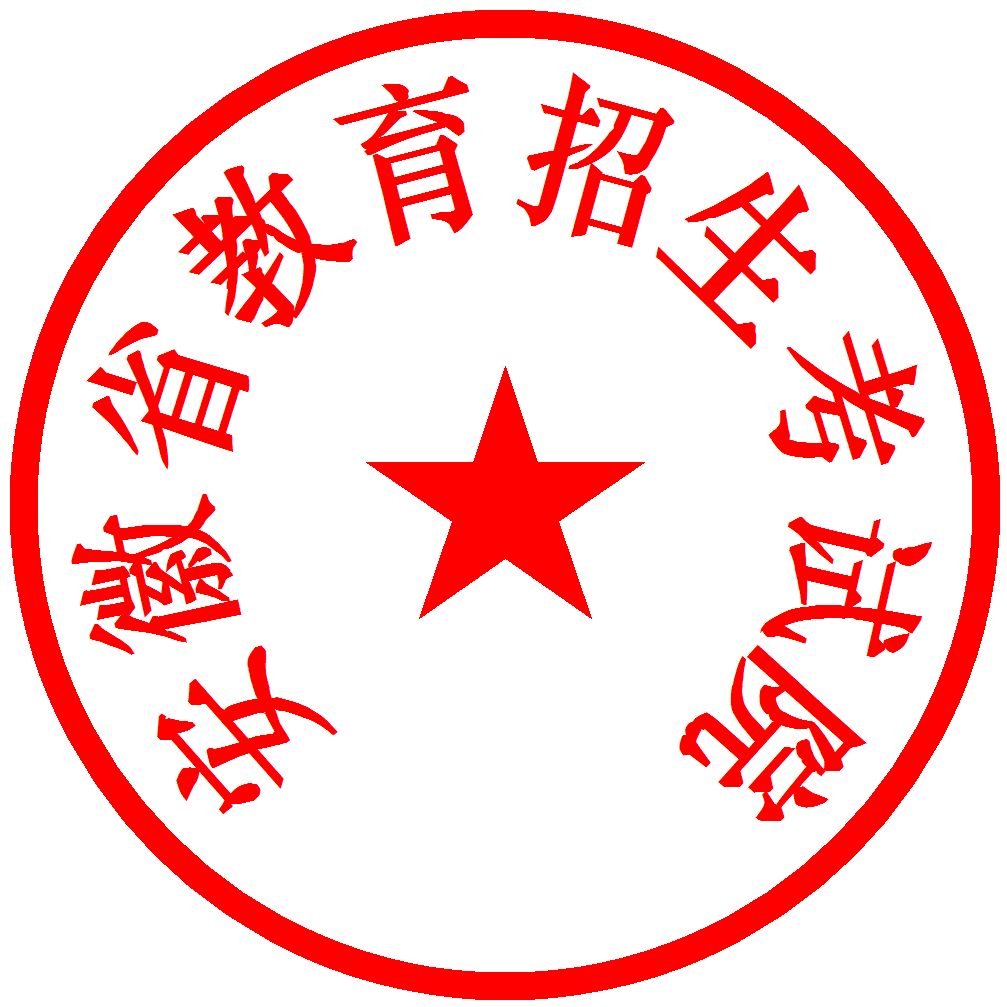 安徽省2020年初中起点五年制高职招生考生网上填报志愿实施办法2020年我省初中起点五年制高职招生继续实施网上填报志愿。为确保此项工作顺利进行，特制定本实施办法。一、组织领导及工作职责安徽省2020年初中起点五年制高职招生考生网上填报志愿由安徽省教育招生考试院（以下简称省考试院）统一领导，各市、县（市、区）教育招生考试机构（以下统称各级教育招生考试机构）具体组织并实施。省考试院负责网上填报志愿工作的志愿填报系统开发、网络和数据安全、市级教育招生考试机构工作人员培训等工作。市级教育招生考试机构负责组织协调本辖区各县级教育招生考试机构网上填报志愿工作，及时传达省考试院相关要求，培训县（市、区）级教育招生考试机构工作人员，实时监控各县（市、区）志愿填报进度。县（市、区）级教育招生考试机构负责组织协调本辖区志愿填报工作，负责选定网上志愿填报确认点，培训志愿填报确认点工作人员、实时监控各志愿填报确认点志愿填报进度、督促所辖志愿填报确认点认真履行志愿填报组织和确认等工作。志愿填报确认点负责具体组织考生填报和确认志愿、解决考生填报过程中出现的问题、重置考生密码、实时监控本点志愿填报进度等工作。二、网上填报志愿时间网上填报志愿时间由各市在省考试院规定的时间范围内自行设定。三、网上填报志愿操作流程考生本人在指定地点、指定时段内按照事先填好的志愿预填表上网录入志愿信息。志愿录入完成提交后，现场打印志愿信息确认表并由考生本人当场签字确认。1．确定志愿填报确认点各级教育招生考试机构根据实际情况确定本辖区志愿填报确认点。志愿填报确认点除具备一定数量的可联网计算机外，同时配备相应的管理人员和计算机技术人员。根据疫情防控常态化需要，适当增加志愿填报确认点数量，减少考生聚集。2．确认点网络连通性测试各级教育招生考试机构须在志愿填报前及时通知本辖区各志愿填报确认点进行网络连通性测试。3．组织考生上网填报志愿各级教育招生考试机构根据本辖区实际情况组织考生上网录入志愿信息。考生在志愿填报确认点组织下携带准考证和志愿预填表到指定的志愿填报确认点登录志愿填报系统录入志愿信息。首次登录前考生需凭准考证号和姓名进行注册，获取登录密码。取得密码后考生凭准考证号和密码登录系统进行志愿填报。考生须仔细检查录入的志愿信息，确认无误后方可提交。因考生录入错误导致的遗留问题由考生本人负责。志愿信息填报过程中各级教育招生考试机构、志愿填报确认点要通过管理后台实时监控志愿填报进度，防止出现批量遗漏。志愿填报确认点须仔细核对考生信息，确保考生本人填报，本人现场签字确认。志愿信息一旦提交，任何人不得修改。4．志愿信息确认考生志愿信息提交后，志愿填报确认点管理人员现场打印志愿确认表，由考生本人现场签字确认，他人不得代签。考生未按要求按时签字确认的，或由他人代为签字的，后果由考生本人负责。五年制高职志愿填报及确认流程详见附件。四、情况处置1．如志愿填报确认点出现不能联网等情况，志愿填报确认点计算机技术人员应立即排查故障，短时间内无法排除的，要立即上报当地教育招生考试机构，由当地教育招生考试机构统一协调向其它志愿填报确认点分流考生或启用备用志愿填报确认点。2．考生遗忘密码且无法找回，由志愿填报确认点核查考生身份后通过管理后台重置密码。若遇其他情况，及时联系省考试院中招处，共同商定处置办法。五、工作要求1．志愿填报和确认工作事关考生的切身利益，事关社会稳定。各级教育招生考试机构务必本着对考生负责的态度结合本地实际加强软、硬件建设，落实好场地和设备以及志愿填报和确认期间的电力保障，加强工作人员培训和对考生的宣传、服务等工作。2．提高认识，加强领导，高度重视考生志愿填报和确认工作。各级教育招生考试机构主要领导对本辖区志愿填报和确认的组织、管理工作负总责，为本辖区网上填报志愿和确认工作第一责任人，各志愿填报确认点负责人和工作人员为本点直接责任人。各级教育招生考试机构应精心组织实施，落实招生考试工作责任制与责任追究制，确保志愿信息网上填报和确认工作平稳、有序、顺利。3. 各级教育招生考试机构、各志愿填报确认点务必把考生的生命安全放在第一位，切实落实疫情防控各项措施。严格控制进入志愿填报确认点人员，非考生不得入内。考生进入志愿填报确认点时须进行体温测量，体温低于37.3℃方可进入。第一次测量体温超过正常值的，可适当休息后使用水银温度计再次测量。体温异常的考生，安排在当天批量考生填报确认结束后单独上机填报确认。所有考生上机操作前先使用免洗消毒液对手部进行消毒，志愿填报确认点每天按防疫要求进行消杀。4．网上填报志愿方式取消了传统的志愿卡，志愿信息确认表是考生志愿信息的唯一纸质载体，经考生本人签字的志愿信息确认表是表明考生填报内容的具有法律效力的唯一纸质材料。各级教育招生考试机构务必落实志愿确认环节，务必做到一人一表，务必做到由考生本人填报、本人确认，务必妥善保存志愿确认表，确保填报志愿人数和确认表数吻合，并一一对应。5．周密组织，规范志愿填报和确认工作流程。各级教育招生考试机构可结合本地实际情况，制定详细的实施办法、管理制度和应急预案，建立健全与志愿填报和确认工作相适应的管理制度，加强对相关工作人员的纪律和业务培训。6.加强志愿填报确认点现场管理，杜绝代填代确认志愿现象。志愿信息填报和确认过程中，各志愿填报确认点须加强现场的管理，严禁无关人员进入。加强对考生的教育宣传，避免代填代确认。志愿填报确认点在志愿填报和确认期间须启用视频监控并录像，以备查阅。本实施办法由安徽省教育招生考试院负责解释。附件：安徽省2020年五年制高职志愿填报及确认流程附件：安徽省2020年五年制高职志愿填报及确认流程